Le printemps des poètes dans le parcours d’éducation artistique et culturelle de l’élève (PEAC).Le PEAC, les trois piliers, les grands objectifs de formation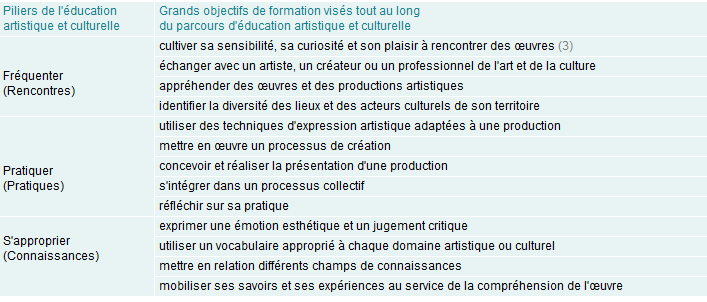 Une déclinaison du PEAC en fonction d’une manifestation culturelle « Le printemps des poètes » à adapter en fonction du cycle. Un état des lieux (Document Départemental/ Projet d’école) Une proposition de déclinaison possible : des pistes Ecole, classe, enseignant : 							Auteur : Le printemps des poètes, Edition 2017, AFRIQUE(S)AFRIQUE(S)     Du 4 au 19 mars 2017Ce 19e Printemps des poètes invite à explorer le continent largement et injustement méconnu de la poésie africaine francophone. Si les voix majeures de Senghor, U Tam'si ou Kateb Yacine par exemple, ont trouvé ici l'écho qu'elles méritent, tout ou presque reste à découvrir de l'intense production poétique africaine, notamment celle, subsaharienne, qui caractérisée par une oralité native, tributaire de la tradition des griots et nourrie par ailleurs des poésies d'Europe, offre des chemins neufs sur les terres du poème.Parole libérée, rythmes imprévus, puissance des symboles et persistance du mythe: écoutons le chant multiple des Afriques , du Nord et du Sud.
Il va de soi que cette exploration ne peut ignorer les voix au-delà du continent africain, des Antilles à la Guyane, de Madagascar à Mayotte ...Ce 19e Printemps des Poètes sera l'occasion de mettre en avant notamment l'oeuvre de Léopold Sedar Senghor et de Tchicaya U Tam'si.Jean-Pierre Siméon
Directeur artistiqueDes points de repère pour la littérature JeunesseLe canari m’a dit. Contes et poèmes d’Afrique. Anthologie établie par Christian Poslaniec & Réjane NiogretÉdition illustrée. Jeunesse (Edité à l’occasion de l’édition 2017 du Printemps des poètes)Jeunesse- La poésie africaine, Mango- La poésie arabe, Mango- La poésie algérienne, Mango- Une anthologie des poésies arabes, Thierry Magnier- Poèmes d’Afrique pour les enfants, par Amadou Lamine Sall, le Cherche-midi- L’Afrique noire en poésie, Folio junior, Gallimard- Le rêve du dromadaire, album de Tanella Boni, éd. du Ruisseau- Trois poètes de la Négritude: Aimé Césaire, Léopold Sédar Senghor et Léon-Gontran Damas, Editions A dos d’âne- La cour couleurs. Anthologie de poèmes contre le racisme, par Jean-Marie Henry. Préface d’Albert Jacquard, Rue duMonde.- Le français est un poème qui voyage ; anthologie de poèmes francophones pour les enfants, Rue du Monde. Avec :Ernest Pépin, Léon-Gontran Damas, René Depestre, Tahar Ben Jelloun, Jean Sénac…Des sites :Le printemps des poètes : http://www.printempsdespoetes.com/Dis-moi, dix mots : http://www.dismoidixmots.culture.fr/Les trois piliersDes situations en fonction des objectifs de formation visésdes modalités proposées Fréquenter (rencontres)La rencontre avec des auteurs et leurs univers poétiqueLa rencontre avec d’autres œuvres dans le cadre de lectures en réseau (Thématique du Printemps des poètes)La rencontre avec d’autres œuvres d’autres dominantes artistiques et culturelles en lien avec le projet de lecture/écriture en poésie, en lien avec les programmes (exemple : culture littéraire et artistique au Cycle 3)Des échanges avec un artiste, un créateur ou un professionnel de l’art et de la cultureLe développement d’une posture d’auditeur, de spectateur de lecteurSuivant le cycle, identification de la diversité des lieux (médiathèques, théâtres etc) et des acteurs (rôles et missions) de son territoire qui diffusent le printemps des poètes  …Rencontres :Avec des œuvres (lectures, écoutes)Avec des créateursDes pistes : des correspondances avec un créateur,  des interventions d’une comédienne, d’un auteur, d’un médiateur ; les brigades d’intervention poétique ; des spectacles ; des festivals ; des parcours ; des « clubs » de poésie ; des collaborations (avec des partenaires comme l’espace Pandora ; autres partenaires : médiathèques, structures culturelles, OCCE, Canopé …) ; des modalités favorisant des rencontres poétiques dans le cadre de la liaison école-collège, intercycles Pratiquer (pratiques)La mobilisation dans un processus d’écriture: exploration, essais, brouillons, esquisses, traces des étapes, initiatives, engagement … ou de lecture à partager aux autresMémoriser et dire (partager) des poèmesUne réflexion sur sa pratique de lecteur et/ou d’auteurUne conception et une réalisation de la présentation d’une lecture (mise en voix), d’un écritUne réflexion sur ses pratiques de lecteurs, d’auditeurs ou d’auteurs.….Ecrire, mettre en voix des poèmes : ateliers d’écriture, ateliers pour dire un poème, concours, jurys etc (à répertorier dans son territoire : médiathèques, espace Pandora délégué du printemps des poètes  Métropole de Lyon, espaces culturels etc) ; correspondances poétiquesDes exemples : une bibliothèque sonoreune anthologie personnaliséeun parcours sonore Un Petit inventaire d’actions originales et concrètes pour diffuser la poésie dans et hors des classes... Voir dossier « La poésie à l’école », Le printemps des poèteshttp://www21.ac-lyon.fr/services/rhone/maitrise-de-langue/spip.php?rubrique14&lang=frArbre à poèmes : Arbre réel ou fabriqué sur lequel onpeut accrocher des poèmesAtelier de diction : atelier sur les différentes façonsd’oraliser un poèmeAtelier d’écriture poétique : travail sur les jeuxpoétiques proposés à partir de thématiques ou decontraintes formellesBabel heureuse : moment de lectures croisées danstoutes les languesBannière poétique : donner à lire sur de vastesbannières des poèmes du répertoire contemporainBoîte à poèmes : boîte où chacun peut venir déposerun poème et en piocher unBouteille-poème à la merBrigade d’intervention Poétique (BIP) : Interventionimpromptue de comédiens et/ou d’élèves, dans les classes, qui offrentquotidiennement ( sur une à deux semaines) la lectured’un poème sans aucun commentaireCarte-postale poèmeCocon poétique : espace poétique sous forme destructure lumineuse, transparente : cocon de lumière etde son (Association La Foule)Correspondance avec un poète : les poètes et lesélèves se rencontrent à travers un échange épistolairesur toute l’annéeLâcher de ballons-poèmesLecture de poèmes par un poète, un comédien, des élèvesOreiller-poèmes : poser son oreille sur un coussin qui faitentendre des poèmes (Cie Les oreillers rouges)Parapluie poétique : Ecouter des poèmes dansl’obscurité, sous un parapluie prévu à cet effet(Association Lire dans le Noir)Parcours poétique : dans les musées, lieux publics,parcours à la rencontre de textes poétiquesLes poèmes s’affichent : choisir un poème dans satotalité ou un fragment et en réaliser une transpositionavec des moyens plastiques sur un support planPioche-poème : un élève fait piocher un poème dansun panier, une boîte…et le lit à l’assembléeSouffleurs de vers : des élèves chuchotent despoèmes, à travers de longs tubes, à l’oreille des passants(Cie Les souffleurs)Tract poème : diffusion de poèmes au plus grand nombre,sur les places publiques, les marchés…Un jour, un poème : les enseignants ouvrent leur journéepar la lecture d’un poèmeS’approprier (connaissances) L’expression de son émotion, de sa  compréhension et  de son interprétation d’une œuvre, d’un texte de façon individuelle ou collective Des connaissances et des mises en relation avec  les   entrées du domaine culture littéraire et artistique (cycle 3) ou en lien avec les programmes d’autres disciplines :, EMC, musique, arts plastiques, langues vivantes, histoire, géographie …L’ utilisation d’un vocabulaire approprié La mobilisation de ses connaissances et de ses expériences au service de la compréhension (Une progression possible : Expression orale sur un poème pour le présenter C1 identification de quelques éléments caractéristiques d’une œuvre au C2, avec les effets produits C3)….DébatCarnetsContextualisation des connaissances et des compétences  en fonction des programmes, des enjeux des apprentissages sur le dire, lire, écrire 